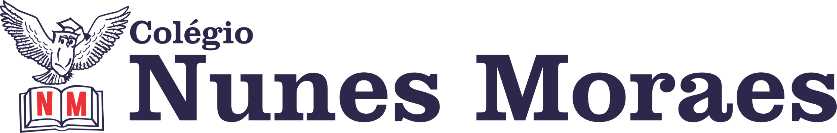 “Mais um dia amanheceu cheio de luz e alegria. Bom dia!”Feliz terça-feira!1ª aula: 7:20h às 8:15h – PORTUGUÊS – PROFESSORA: MARÍLIA VIDALO link será disponibilizado no grupo de whatsApp dos alunos.1º passo: Organize seu material: livro de Gramática, p. 56.2º passo: Entre no link..3º passo: Aula explicativa sobre tipos de verbo, segundo a forma: impessoais e anômalos.4º passo: Com a turma, a professora responderá: algumas questões das p. 55 a 58.Faça foto das atividades que você realizou e envie para coordenação Islene (9.9150-3684)2ª aula: 8:15h às 9:10h – MATEMÁTICA – PROFESSOR: DENILSON SOUSAO link será disponibilizado no grupo de whatsApp dos alunos.1° passo: leia as páginas 46 e 472° Passo: Enquanto realiza o 1° passo, acesse o link disponibilizado no grupo da sala no WhatsApp para ter acesso a sala de aula no Google Meet.  Obs.: o aluno que não conseguir ter acesso a videoconferência na plataforma Google Meet, deve fazer seguinte: Assista ao vídeo presente em: https://youtu.be/vzvmEdHuJj0 https://youtu.be/aawel9ALnBE 3° passo: resolva as questões das páginas 46Faça foto das atividades que você realizou e envie para coordenação Islene (9.9150-3684)Intervalo: 9:10h às 9:30h3ª aula: 9:30h às 10:25h – CIÊNCIAS – PROFESSORA: RAFAELLA CHAVESO link será disponibilizado no grupo de whatsApp dos alunos.1º passo: Acessar o link para assistir a aula.2º passo: Correção da atividade de casa: Suplementar – página 59, questões 7 e 8.3º passo: Explanação sobre obtenção de energia elétrica (usina termelétrica) – páginas 27 a 29.4º passo: Atividade de sala: Agora é com você – página 29, questão 1 e Explore seus conhecimentos – páginas 33, questão 3.5º passo: Atividade de casa: SAS: Investigue (pesquisa), página 31.Sugestão de vídeo https://www.youtube.com/watch?v=1UZ77Sifp_4&t=538sFaça foto das atividades que você realizou e envie para coordenação Islene (9.9150-3684)4ª aula: 10:25h às 11:20h – GEOGRAFIA – PROFESSOR: ALISON ALMEIDAO link será disponibilizado no grupo de whatsApp dos alunos.1º Passo: Para acessar essa aula acesse ao link do Google Meet.2º Passo: Abra os livros nas páginas: 34 a 35 para acompanhar aula.3º Passo: Quando o Professor solicitar faça a atividade indicada:Atividades: (SAS 1) Página: 38 e 39 Questão: 04, 05 e 064º Passo: Acompanhe a correção pelo Google Meet.Atividade de Casa/Pós Aula:Atividades: (Ativ. Suplementar 1) Página: 107 e 108 Questão: 0, 07 e 08ATENÇÃO!!!Caso não consiga acessar a vídeo chamada pelo Google Meet comunique a coordenação e assista a vídeo aula disponível no link abaixo:https://www.youtube.com/watch?v=YbfiifsGNys&t=1sFaça foto das atividades que você realizou e envie para coordenação Islene (9.9150-3684)PARABÉNS POR SUA DEDICAÇÃO!